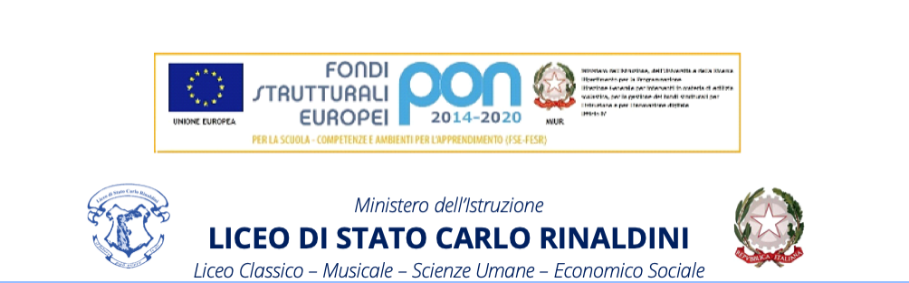                                                                                                               Ai genitori dell’alunno/a						                         ___________________________						                        Classe _____________LICEO______________OGGETTO: RISULTATO SCRUTINIO A.S. _____	       LETTERA INFORMATIVA	Si comunica che Suo/a figlio/a è stato ammesso/a alla frequenza della classe successiva con voto di consiglio, ovvero 6/10, pur non avendo conseguito la sufficienza, nella/e seguente/i discipline:* ___________________________       * ___________________________        * ___________________________                       Al fine di evitare possibili difficoltà nel prossimo anno scolastico, sarebbe opportuno che l’alunno/a, durante l’estate, dedicasse un congruo numero di ore al suo/loro ripasso.	Per favorire l’attività di ripasso si consiglia di scaricare i programmi svolti dal sito web della scuola www.rinaldini.edu.it dalla sezione Docenti>Programmi finali.IL COORDINATORE DI CLASSE									IL DIRIGENTE SCOLASTICO									  Prof.ssa Angelica Baione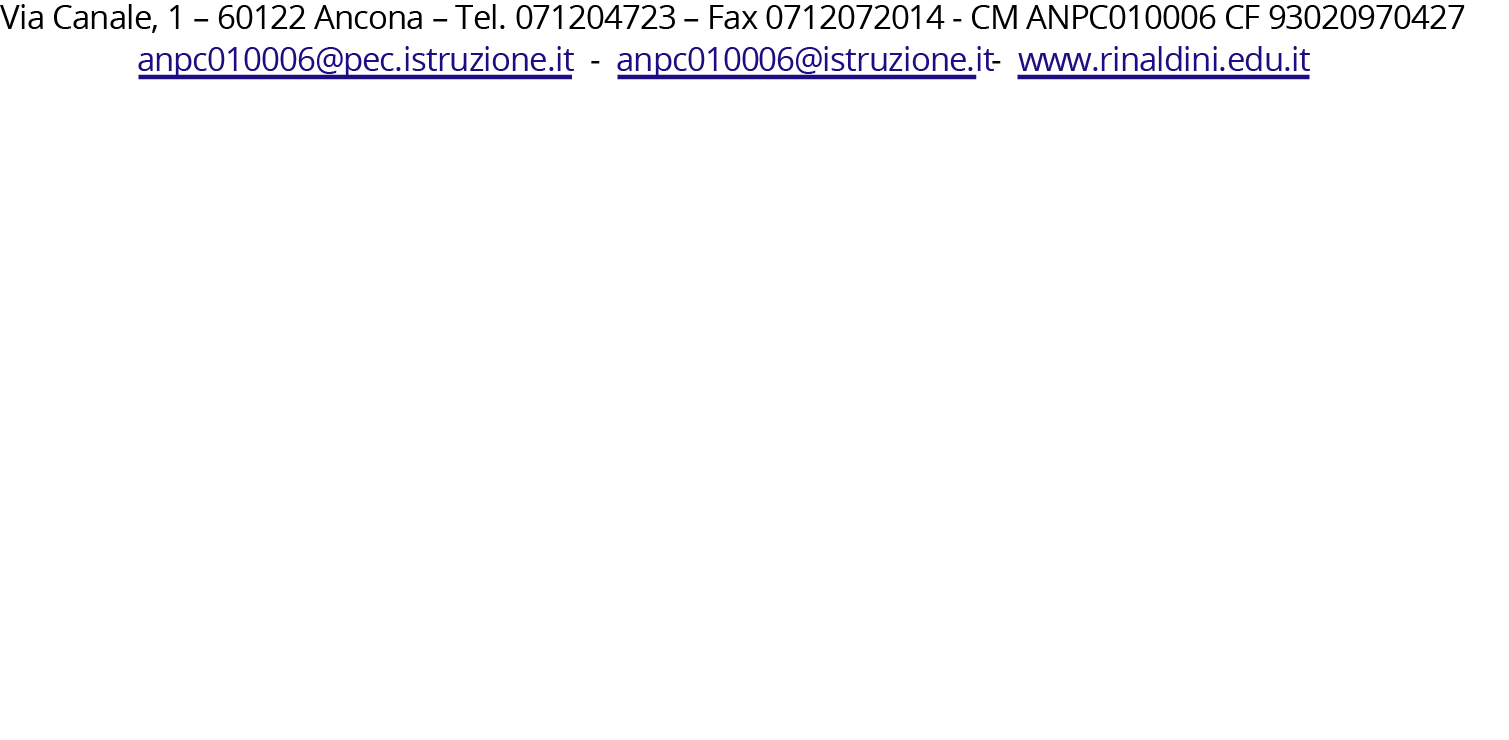 